ACCIONES EN EL AULACON LA ADOLESCENCIA  http://www.tnrelaciones.com/cm/preguntas_y_respuestas/content/236/2293/es/adolescentes-y-adultos-en-la-escuela-de-hoy.html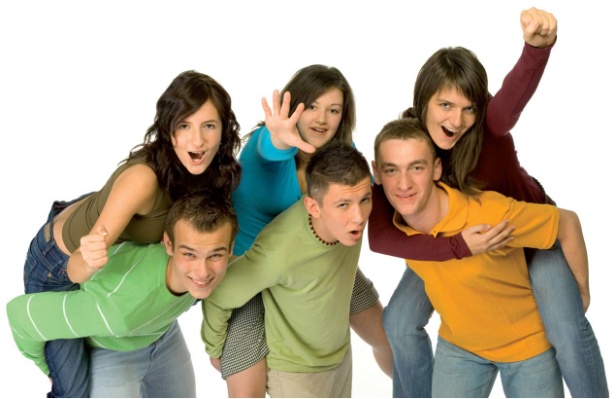 1. los adolescentes    La adolescencia, más que una etapa estabilizada en la vida del ser humano, es un proceso de desarrollo el cual atraviesa desequilibrios e inestabilidad extrema.El desarrollo necesario para establecer su identidad, objetivo fundamental para este momento y en el que se prepara, desprendiéndose de su mundo infantil, para incorporarse "con todo" en el mundo del adulto, entendiéndose por con todo la asunción de responsabilidades de su madurez psíquica. Guillermo y Silvia de Obiols dicen que "la posmodernidad propone a la adolescencia como modelo social, y a partir de esto se adolecentiza a la sociedad misma. Propone que se tome al adolescente como modelo tanto desde su cuerpo como en su forma de vida.   Dolto dijo "que después de 1950, la adolescencia ya no es una crisis, sino un estado, por lo tanto estos conceptos modifican en gran parte las características de los padres y por ende la de los adolescentes".  Agrega que "el conflicto generacional no se da como antes; los jóvenes no se enfrentan con los adultos (docentes/padres, etc.), huyen. La desidealización de las figuras parentales los sume en el más terrible desamparo. El adolescente defiende sus valores y desprecia los que quiere imponerle el adulto".Respecto a los alumnos adultos y basándonos en el "el alumno adulto" de Angélica Cass podemos decir que los mismos quizás aceptan y siguen concurriendo a las clases por:A) Temer desprestigiarse.B) Haber tenido experiencias desagradables en épocas anteriores.C) Tender a ser extremadamente tímidos. ...reconociendo así como "única fuente del saber" al docente a cargo.  En el planteo tradicional hay un grupo que enseña y otro que aprendeEl grupo operativo (Pichón) "es un conjunto de personas con un objetivo en común al que intentan abordar operando como equipo. El Grupo operativo tiene propósitos, problemas, recursos y conflictos, que deben ser estudiados y aprendidos por el grupo mismo.   "El nivel del no sé" se alcanza con la posibilidad de problematizar y con la posesión de los instrumentos necesarios para resolver los problemas que se suscitan. Estoy enfatizando la necesidad de colocar las cosas dentro de límite de lo humano, y señalando con ello la posibilidad de una mayor integración y perfeccionamiento de la tarea.  En la enseñanza operativa se debe tender a facilitar el diálogo y establecer la comunicación.Irene Franco, Nora Elichiry y Susana Quiroga explicitan en forma interdisciplinaria el aspecto evolutivo y el proceso de aprender. Franco nos dice: "el encuentro no debe ser portador del saber"Veamos cuál sería el camino a seguir como propuesta superadora respecto al conflicto.Teniendo en cuenta que el aprendizaje es, según Piaget, "un proceso de adquisición de nuevas estructuras a partir de la maduración, experiencia, transmisión social y desarrollo del equilibrio"Y recordando a Ives Lys Danna, podemos decir que el aprendizaje debe ser:ActivoSistemáticoProgresivoEspontáneoNaturalPlacenteroTender a la individualidadTener en cuenta la edad y el sexoAsentarse en la observación, la creación, la experimentación, y la comprobación.   Besnard y Liétard en la "Educación permanente" dicen que hay que partir de las experiencias adquiridas y de los conocimientos adquiridos de los alumnos, teniendo en cuenta que los nuevos conocimientos se integran a los ya adquiridos por asimilación. Según Danna, podemos decir "que en todo acto de aprendizaje existe la necesidad de que lo nuevo sea acogido en los esquemas o conceptos anteriores".   Inferiríamos que el trabajo debe tender a:La actividad participativa en todo el proceso educativo (Bruner)La actividad para favorecer el proceso de aprendizaje reconociendo sus tres conceptos: ·Construcción ·Comprensión ·TransferenciaInteracción con el medio.Podemos decir que la educación es el proceso dialéctico por el cual un sujeto en interacción con su medio y a partir de sus propias posibilidades desarrolla las capacidades que le permiten la formación de una personalidad autónoma e integrada activamente a la sociedad y cultura en que vive.Con vinculaciones interdisciplinariasRespetando las individualidades y apuntando hacía un trabajo creativo.Con comprensión planificando junto con los alumnos sobre la base de una currícula abierta Con investigación participativa (según María Teresa Sirvent).Utilizando técnicas de trabajo intelectual con los principios de la educación permanente.Apuntando a un desarrollo integral.En una relación de expresor - receptor.Donde educador y educando aprenden juntos en una relación horizontal.Valorizando el saber popular de los alumnos.   Éstas serían algunas de las estrategias a tener en cuenta para mantener a nuestros alumnos adultos y adolescentes dentro del sistema. Prof. Marcela Sutera y Lic. María F. Díaz Nóblega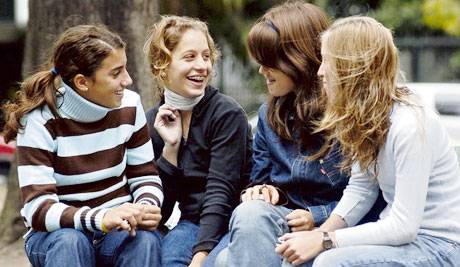   2. Como enseñar a organizar el tiempo a los alumnos    La capacidad para organizar el tiempo es una habilidad muy requerida en el mundo universitario y laboral, pero poco desarrollada en el colegio secundario. Hay mucho que los maestros pueden hacer, y de hecho hacen para ayudar a los chicos a aprender a organizar su tiempo más eficazmente. Sin duda una de las herramientas más valiosas con las que cuenta el docente es: él mismo. Es por esto que considero que la mejor manera de desarrollar en los chicos estas destrezas, es a través del ejemplo, de lo que en psicoterapia se denomina : "modelado". Esto consiste en mostrar a los chicos como se hace algo, haciéndolo.    Es decir, en este caso un buen modelado para enseñar a los chicos a anticipar y organizar eficazmente su trabajo en relación al tiempo con el que disponen sería:     1) Entregar a principio de año un almanaque diseñado lo más graficamente posible que contenga señalado:    - Los tres trimestres (cuándo empieza y termina cada uno)    - Las vacaciones de invierno (fecha de inicio y finalización)    - La fecha de fin de clases.   - Las fechas de los recuperatorio.    - Festivos   - Eventos de importancia para el curso (campamentos, fiesta del deporte, etc)   2) Colgar un almanaque mensual (a renovar cada mes) con las principales actividades de los chicos: pruebas, entregas de trabajos importantes, etc. de todas las materias. El mismo puede ser entregado ya completado por los profesores o pegarse vacío y nombrar un delegado que anote las actividades mencionadas cada vez que un profesor las da.    3) Recomendar el uso de agendas. Trabajar ventajas y desventajas de los diferentes tipos de agenda y recomendar el uso de la agenda "semana a la vista" (la que permite una visualización global de todos los días de la semana en una misma hoja). Luego, cada vez que se da una tarea, sugerir que lo anoten en las agendas.    4) Enseñar a los chicos a llevar un registro de la cantidad de tiempo que les lleva cada actividad que realizan (ir al colegio, mirar TV, estar en la compu, etc.). Para esto se les puede sugerir que hagan una grilla de doble entrada que contenga los días de la semana (de Lunes a Domingo) y las horas del día (de 7 a 24). Luego se les pide que durante una semana registren en esa grilla lo que hacen hora por hora (usando abreviaturas y obviando detalles como lavarse los dientes, etc.). Con la grilla completa se puede trabajar la cantidad de tiempo que dedican a cada actividad y los resultados que obtienen . A partir de esos datos se pueden armar un horario personal distribuyendo mejor las actividades.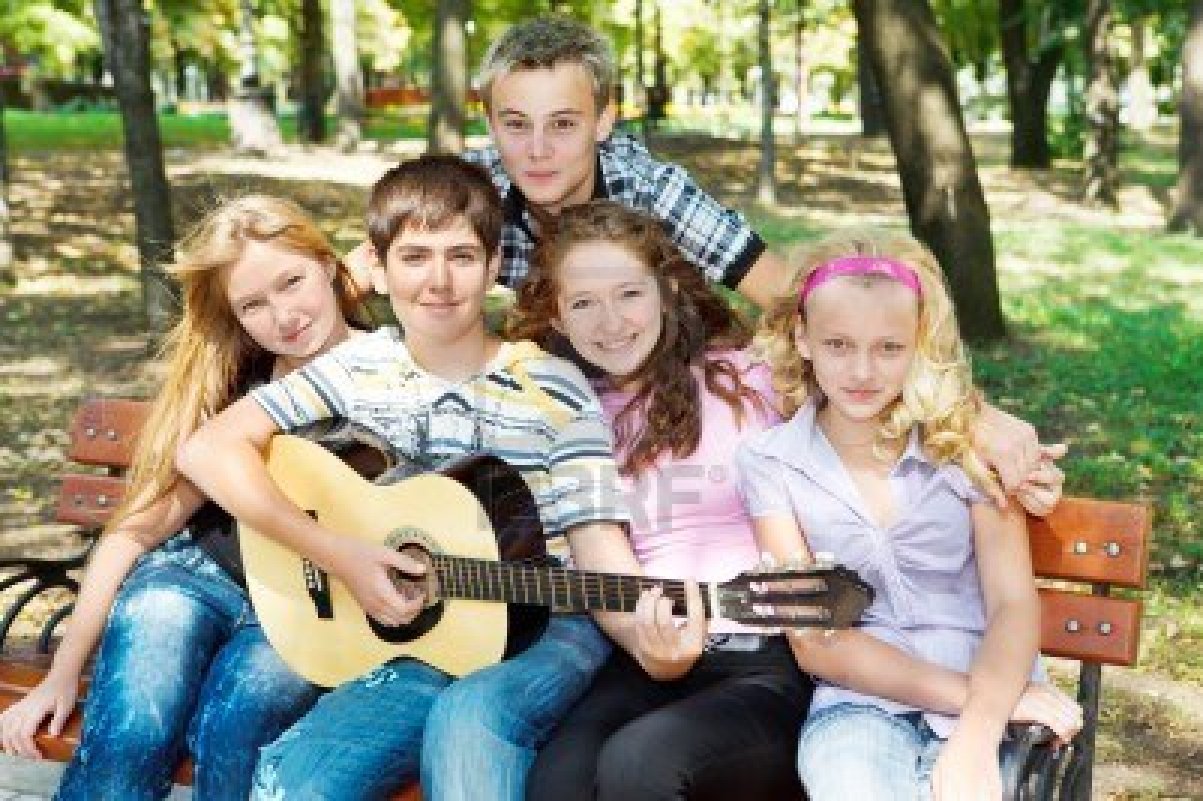 3 Como enseñar a tomar decisiones   El lograr que los adolescentes actuen responsablemente frente al estudio, es necesario lograr antes que se sientan partícipes de su proceso de aprendizaje, o sea que sientan que su opinion y su forma de evaluar las cosas son tenidas en cuenta por el colegio. Es decir que los docentes debemos provocar situaciones en las que los chicos tengan que decidir, optar, y que los únicos beneficiarios o no de su elección sean ellos mismos. A nivel práctico estaríamos hablando de actividades tales como :    · Que puedan elegir dentro de una gama de opciones propuestas por el docente, qué libro van a leer para Literatura, por ejemplo. · Que se les plantee más de una fecha para la entrega de trabajos. Por ej: La fecha de entrega es el viernes 22, pueden entregar más tarde, pero se les baja 1 punto por semana de retraso. Es muy importante plantearlo como una opción en el que el alumno deba evaluar ventajas y desventajas y en ningún momento alentar una opción sobre la otra ni plantear la bajada de puntos como un castigo.   · Que los chicos puedan elegir qué ejercicios de Matemática hacer en una prueba (se le pueden dar 4 y que elijan 2 para hacer). Esto mismo se puede aplicar en otras materias.   · Plantear los recuperatorios como una opción de dar la prueba mas tarde pero jugándose a tener una sóla chanse y no como un castigo por no haber estudiado antes. Este tipo de actividades se plantean ya que es muy común que en el secundario, los chicos que obtienen malas notas por "no estudiar" suelen ir conformando una modalidad pasiva por medio de la cual delegan toda responsabilidad en los adultos (padres o docentes) sin participar ellos en absoluto de decisiones escolares.    En la medida en que vayan interviniendo cada vez más activamente en las tareas del colegio, más involucrados se van a sentir y hasta el no estudiar puede ser vivida como una opción elegida por ellos en vez de una rebeldía frente a los padres.    En el primer caso, si bien, siguen sin estudiar, estarían asumiendo ellos mismos las consecuencias de no estudiar (primer paso hacia la conformación de una actitud responsable).    En síntesis debemos darles a los adolescentes las herramientas y experiencias necesarias para que puedan sentirse preparados para actuar cada vez mas responsablemente. 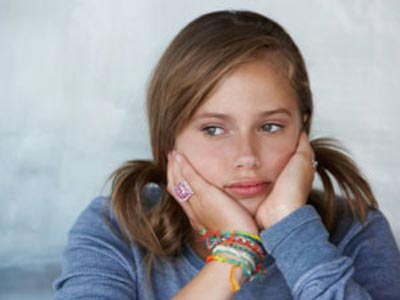 4 Cómo resolver conflictos   La educación puede constituirse en un factor para facilitar en la construcción de una sociedad más justa, menos violenta, más participativa, con mejores posibilidades de crecimiento. Es imprescindible proponer actividades que tiendan a mejorar el tratamiento de los conflictos. Mediación y negociación colaboran para una buena convivencia...   La escuela actúa como caja de resonancia de procesos y cambios producidos en un campo más abarcativo de lo social. Un ámbito donde se generan problemas por la diversidad de actores que lo integran.   Los problemas vividos a diario en cada uno de los hogares influyen en los integrantes de la familia de tal forma que se reflejan en la escuela, a través de las conductas de los niños, dificultando el proceso de enseñanza-aprendizaje, obstaculizando la comunicación y reemplazándola muchas veces por conductas agresivas y violentas.   La educación no puede ser una práctica sin vinculación con la realidad, y debe contemplar las demandas concretas de la sociedad, pero ésta no debe ser la única condición, sino que no debe perder de vista las dimensiones éticas y psicológicas del sujeto a educar.Por otra parte, existen también conflictos entre pares -docentes y directivos, padres y docentes y otros.   La educación puede constituirse en un factor facilitador en la construcción de una sociedad más justa, menos violenta, más participativa, con más posibilidades de crecimiento.   Es imprescindible proponer actividades que tiendan a mejorar el tratamiento de los conflictos.   Mediación y negociación colaboran para una buena convivencia, siempre que su ejercicio sea sensato y con criterio.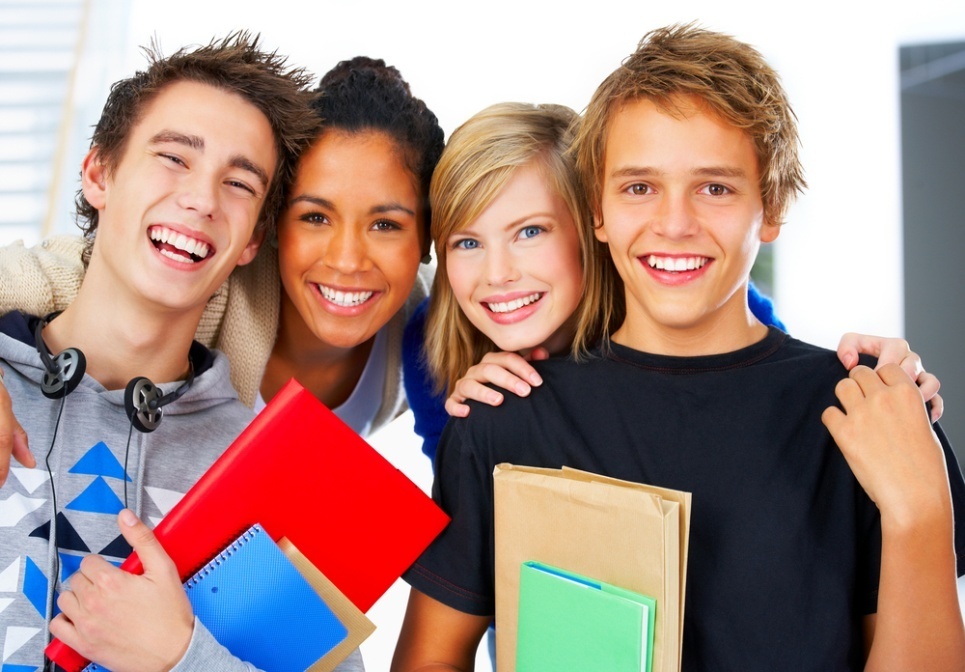 NEGOCIACIÓN   Manera sistemática de resolver conflictos. Deben poseerse algunas condiciones personales y formación específica para negociar y enseñar a hacerlo. (Educación para la Paz).   ¿Qué presupone el desafío de la aplicación sistemática de la negociación?Desafíos cognitivos:Funciones de análisis y síntesis.Funciones clasificatorias o de categorización.Funciones selectivas.Debilidades comunicacionales:Expresivas.Receptivas.Saber escuchar.Saber cómo enseñar a escuchar.MEDIACIÓN    La mediación es un proceso de resolución de conflictos donde el tercero neutral no tiene poder sobre los disputantes.El mediador ayuda a éstos en forma cooperativa para que se encuentre una solución al conflicto.    Propone un recorrido de compromiso:Escuchar en lugar de confrontar.Hablar en lugar de actuar.   Conforma una transformación cultural.El contenido en el proceso es el mediador, que maneja las técnicas de este método alternativo para la resolución de conflictos con el objetivo de ayudar a las partes a elaborar un acuerdo que responda a sus respectivas necesidades e intereses.    La mediación tiene en su proceso un pilar imprescindible en la comunicación.   Las partes se pueden comunicar, aclarar situaciones, entender lo que su actitud o conducta genera, ponerse "en los zapatos del otro", y fundamentalmente determinar si existe la posibilidad de un acuerdo.ALGUNOS OBJETIVOS DE LA MEDIACIÓN ESCOLAR:Construir un sentido más fuerte de cooperación entre la comunidad y la escuela.Mejorar el ambiente en el aula al disminuir la tensión y la hostilidad.Desarrollar el pensamiento crítico y habilidades para la solución de problemas.Mejorar las relaciones entre alumno y maestro.Incrementar la participación de los alumnos y desarrollar las habilidades de liderazgo.Resolver disputas menores entre iguales que interfieran en el proceso educativo.Favorecer el incremento de la autoestima de cada uno de los integrantes del grupo.Facilitar la comunicación y mejorar los vínculos en la vida cotidiana.   Implementar en las escuelas la mediación a cargo de un grupo de mediadores especializados es de suma importancia, dadas las circunstancias que en ellas se viven.    La mediación es un proceso basado en el consenso, la colaboración y una actitud constructiva frente al conflicto.Este cambio generará otro clima en la escuela y una mejor actitud frente al aprendizaje.   La comunidad educativa aprenderá a tener una actitud constructiva frente al conflicto, tan necesaria para una sociedad democrática y pacífica.   Marta E. Blanco Directora Escuela N° 23 D.E.6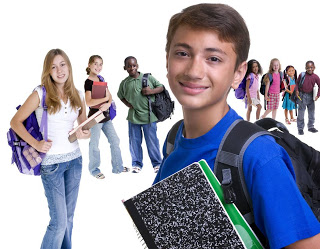 5. Como ordenar la autoestima    La  herramienta de efectos asombrosos para educar y aprenderSi bien la autoestima comienza en el ámbito familiar, producto de la relación del niño con sus padres o cuidadores -y aun antes del nacimiento, en la mente de los padres-, continúa en el ámbito escolar, en la relación con el docente y el grupo de pares.   Este proceso no es lineal, donde uno da y el otro recibe; surge de la interacción entre ambos. Cuando el alumno es aceptado y comprendido, devuelve los mismos sentimientos hacia el maestro, quien también se siente reconocido, valorado. Y se genera así un circuito de bienestar, donde la tarea es gratificante para ambos, y el clima es propicio para el desarrollo de potencialidades.   Quien se siente amado puede aceptarse a sí mismo, adquirir el sentido de su propio valor, descubrir y realizar el potencial del que está dotado. El amor en el ámbito educativo, en el aula, hace posible captar de cada cual lo más profundo, su verdadera esencia. Por el amor pueden verse sus potencias, lo que todavía no se ha revelado y ha de mostrarse. Descubrir los talentos posibilita a quien es amado desplegarlos y hacerlos conocer.    Mucho se ha dicho acerca de la estima del alumno, y esto es importante, sí. ¿Y quién cuida a los educadores? Ellos también necesitan ser amados por el alumno y reconocidos socialmente por el prestigio de su labor.    A veces, cuando el alumno no aprende, el docente puede percibirse incompetente si adjudica dicho fracaso sólo a su propia labor. Al no sentirse reconocido, puede retraerse, desconectarse afectivamente e inhibir su creatividad para indagar nuevas alternativas, empeorando así la relación. Él no es el responsable absoluto, ambos son protagonistas.    La confianza, la seguridad, el sentimiento del propio valer se aprenden más por presencia que por docencia. Es importante que los mismos educadores tengan una autoconfianza realista, pues, sobre todas las cosas, se transmite más lo que se es, lo que se vive, que lo que se dice.   Son signos de autoestima:   - Usar los talentos y las aptitudes para amar y estudiar.   - Tener un grado básico de autoaceptación y de orgullo propio.   - Tener autoconfianza realista.   - Reconocer las necesidades y valorar los logros.   - Hacer valer los derechos y aceptar sus limitaciones.   - Ser auténtico.   - No esconderse ni mostrarse en demasía.   - Tener ideales acordes a las posibilidades de logro.   - Tener deseos y proyectos personales.   - Relacionarse libremente con otros, con autonomía e independencia.Cómo se manifiesta la baja autoestima    Generalmente se asocia a personas vergonzosas, inhibidas, temerosas, que no se animan a competir ni a sobresalir. Sin embargo, son también signos de baja autoestima ciertas actitudes que aparentemente revelan lo contrario: como querer llamar siempre la atención, buscando ser el centro, sentir la necesidad de ganar en todo momento, aun haciendo trampas, mostrar un perfeccionismo exagerado, o depender de la aprobación externa.Qué necesita el niño para desarrollar la autoestimaEl niño necesita:   a) Educadores y compañeros que lo acepten como es, que lo aprueben y confirmen, para que pueda descubrirse y desarrollarse en plenitud.Estas actitudes nutritivas y confirmatorias generadoras de experiencias de satisfacción necesitan también límites, frustraciones adecuadas a cada momento del desarrollo, que permiten al niño internalizar las funciones que antes realizaban los educadores.    b) Docentes que le den seguridad, apoyo, sostén, y le sirvan de modelo, fuente de fortaleza, de la que pueda participar.   La idealización de los maestros se necesita en un determinado momento; pero luego es necesaria una desidealización que facilite el acceso a ellos; al ser humanizados, valorados de una manera más realista, el niño sabe que no pueden ni tienen todo.   De la autoafirmación van a surgir las ambiciones de una persona, y de la admiración, los ideales. La vivencia de los propios talentos y habilidades es lo que hace posible que las ambiciones se unan a ideales realistas.    c) Sentirse uno más entre sus pares, miembro de un mismo grupo de pertenencia.   De qué depende la mayor o menor autoestima   El grado de autoestima depende de la capacidad de sostener la distancia entre el ideal de sí mismo y la realidad, del descubrimiento de los dones y la aceptación de las limitaciones.    Los sentimientos de autosatisfacción surgen cuando existe una relación fluida entre lo que se aspira como ideal y lo que se es en la realidad. También depende del correcto equilibrio entre talentos, ambiciones e ideales.Autoestima e ideales   Si los ideales son razonables, uno es capaz de trabajar eficientemente para lograrlos; de esto derivan sentimientos de satisfacción de uno mismo, por la tarea realizada y por el fin alcanzado.   Si los ideales son elevados, de tal manera que no existe posibilidad de alcanzarlos en forma eficiente, surgen sentimientos de inferioridad e ineficacia. A menor brecha entre el ideal y la posibilidad de alcanzarlo, menor ansiedad, mayor autoestima.   Es humano experimentar sentimientos de insatisfacción e inferioridad; nadie tiene la posibilidad de alcanzar todos los ideales. Siempre hay un resto de insatisfacción que funciona como movilizador, el cual genera una tensión constante dando lugar al progreso, que abre un espacio en el que cada uno deberá buscar por sí mismo la manera de realizarse, libre y creativamente, integrando la fuerza de sus deseos con las posibilidades que le ofrece el mundo externo.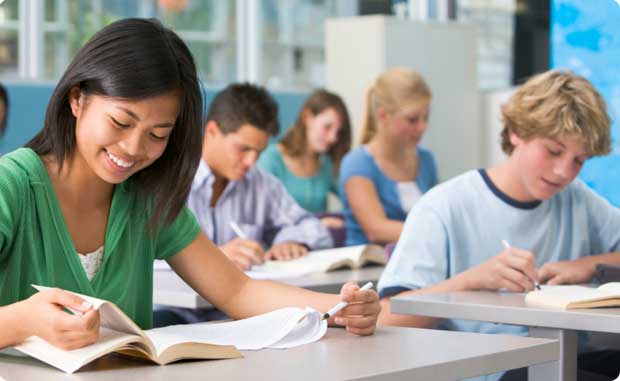 Algunas sugerencias para enriquecer la autoestima    - Ser buenos modelos, con buena autoestima, alegres y entusiastas.    - Valorar los aspectos positivos, decir lo bueno y obvio, no siempre reprender.    - Recordar que cada cual es único, y así descubrir y hacer saber qué le agrada de él.     - Favorecer la autoconfianza, que haga lo que es capaz de hacer, con experiencias exitosas. No hacer por él ni sobreprotegerlo; dejarlo elegir.    - Poner metas acordes a sus posibilidades, sin exigir más de lo que se puede.   - Escuchar y aceptar los sentimientos, aun los negativos, las limitaciones, no así las acciones derivadas de esos sentimientos. Para que algo cambie, amar su aspecto menos amado por él.   Es la planta misma la que sabe cómo tiene que crecer. Ella adquirirá su mejor forma, si se le brindan las condiciones para ser.   Quienes deseen ampliar el tema del desarrollo de la autoestima y el aprendizaje de la comunicación consigo mismo y con los demás pueden consultar las propuestas de actividades para educar y prevenir del libro de Gladys Brites de Vila y Ligia Almoño de Jenichen ComunicArte, Bs. As., Editorial Bonum.    Gladys Brites de Vila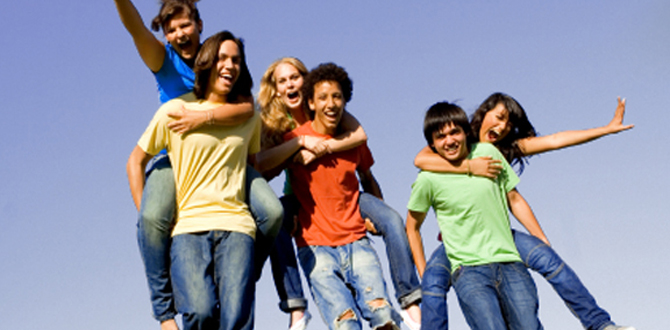 6. Como orientar bien la educción sexual   ES probable que algunas personas puedan decir: ¡Caray.. más cosas sobre sexo! ¿Qué es suficientes?. En efecto, no le faltará razón, ya que en los últimos años hemos visto como una oleada de libros, revistas y materiales informativos, diversos y variados sobre las cuestiones sexuales. Sin embargo hay pocas aportaciones mínimamente serias y rigurosas dentro de ese pseudomundo informativo, que en muchos casos, no han hecho más que aumentar la confusión y, en otras personas, potenciar la angustia que ha producido la ignorancia sexual durante décadas.   Se ha pensado que hay un gran hueco por cubrir dentro de la educación sexual. Si se nos apura, habría que decir que en nuestro país está casi todo por hacer.    La propuesta de nuestra aportación es un cambio de actitud. Una invitación a la reflexión y a la toma de decisiones y esta solo sera viable siempre y cuando tengamos los medios informativos adecuados para ello, Buscando información lo más veraz y confiable con nuestros padres y los educadores. ¿Es necesaria la educación sexual?    Si fuéramos por la calle, micrófono en mano, preguntando a las personas que piensan acerca de la educación sexual, seguramente nos llevaríamos algunas sorpresas al analizar las repuestas.   - Tal vez la primera sorpresa sería, que la mayoría de estas personas nos contestaría que la educación sexual es muy importante y necesaria.   - La segunda sorpresa podría ser, que una gran parte de ellas nos dirían que no suelen hablar con sus hijos/as de cuestiones sexuales de la misma manera con que hablan de otros temas.    - La tercera sorpresa es que nos justificarían esta situación con argumentos del tipo: "No sé cómo hacerlo", "No estoy preparado/a", "Me da una vergüenza horrorosa", "Me pongo nervioso/a" " No quiere hablar conmigo"... y otras similares.   La cuarta sorpresa, por señalar otra más, podría ser que la gran mayoría nos afirma rotundamente: "No obstante no quiero que mis hijos/as sean educados como yo lo fui" o "No queremos que a ellos/as les pase lo que a nosotros nos pasó".¿Cómo podemos entender estas contradicciones y ambigüedades?.   La respuesta es sumamente difícil y compleja pero, a nuestro juicio, esas sorpresas son una realidad perfectamente constatable.   Para empezar hemos de partir de algo que todos sabemos: la sexualidad, el sexo, las cuestiones sexuales, han tenido un inadecuado tratamiento y escasa atención a lo largo de la historia. Esto del sexo, no ha estado muy bien visto en la historia reciente. Baste recordar la historia personal de cada uno para darnos cuenta de que las cosas no fueron muy satisfactorias.   Afortunadamente desde hace algunos años se están observando cambios importantes en este terreno. El arraigo de la Sexología como ciencia del hecho sexual humano, está dado paso a enfoques y trabajos profesionales y rigurosos, dejando a un lado miedos infundados. Es una perspectiva más humana y real. Bien es verdad que el proceso está costando lo suyo, pero cada vez más se observan modificaciones. 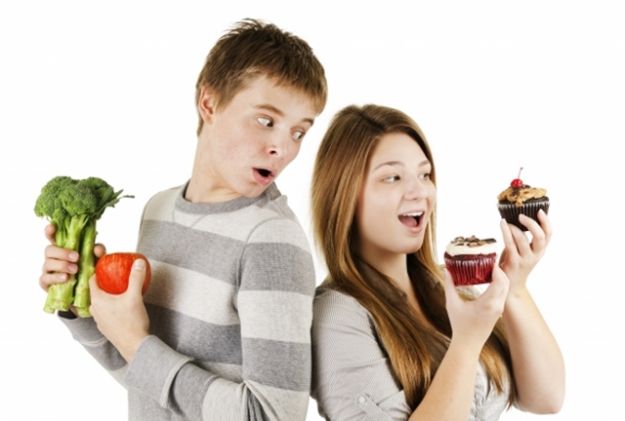    Lógicamente cuesta cambiar actitudes y creencias, métodos y criterios educativos. Hábitos mantenidos e impuestos durante siglos.   La sexualidad es entendida como una dimensión global que afecta por entero a la totalidad de la persona. La sexualidad existe desde el nacimiento y está implicada activamente en el desarrollo, evolución, equilibrio emocional de la persona y en su estabilidad afectiva. En las relaciones interpersonales, en las parejas y matrimonios tiene una gran importancia. Por tanto separar la sexualidad del resto de la personalidad, supone escindir a la persona de su realidad concreta y vivencial.    Hasta hace pocos años la sexualidad era abordada únicamente como algo que servía para reproducir la especie, sobre todo en las mujeres. Los hombre podrían tener una consideración distinta, así como una conducta de mayor permisividad Esta doble moral es uno de los resultados de la educación sexual realizada durante siglos.    Sin embargo en la actualidad una nueva concepción de la educación sexual y afectiva va extendiéndose poco a poco hacia una mayor normalidad. Las graves consecuencias que comporta una mala información sexual y las actitudes sexonegativas, por ejemplo en el caso del sida, están haciendo que ese proceso se acelere. En otros países ese proceso ya se ha dado, de tal manera que, más que de prevención, ya se comienza a hablar de promoción de la salud sexual.    El sida es un problema de salud mundial que afecta enormemente a la población adolescente. En este momento, la muerte por sida, es una de las más importantes causas de muerte en población juvenil. Seguramente ha habido acontecimientos impactantes - tal vez el caso Magic Jonhson o el de Freddy Mercury, puedan ser buenos ejemplos - que han podido contribuir a que el sida adquiera ese carácter relevante que en los primeros años no se le daba.   La educación sexual, además de prevenir diversos problemas puede ser una forma útil y eficaz de promover una mejor salud y de mayor calidad. En nuestro país, muchos colectivos de enseñantes y sanitarios todavía siguen discutiendo y polemizando acerca de la conveniencia o no de la educación sexual. Nosotros estamos convencidos de que dirimir esa cuestión a estas alturas es una tarea condenada al fracaso. ¿Por qué es necesaria una educación sexual?    En primer lugar hemos de considerar los cambios acontecidos en todos los órdenes en la sociedad que, además de generar nuevas necesidades ( por ejemplo el caso del sida o del embarazo no deseado en jóvenes), han puesto de relieve la necesidad de nuevos modelos de intervención. Nuevas necesidades que es preciso abordarlas con nuevos métodos de trabajo serios y rigurosos.    En segundo lugar diferentes investigaciones ofrecen datos de la realidad que muestran claramente las consecuencias de una inadecuada educación sexual y afectiva: problemas de relación, disfunciones sexuales en la pareja, desajustes personales....    En tercer lugar habría que citar los avances científicos que han modificado los tradicionales conceptos de salud. La salud ya no es solo ausencia de dolor y enfermedad, sino que hay un enfoque más amplio y global que incluye la dimensión sexual y afectiva. Ya se habla de salud sexual por ejemplo.    Sabemos perfectamente que el silencio, la evasión, la vergüenza, el demorar las respuestas...etc., son formas negativas de educar. En definitiva, preferimos que cada cual aprenda como pueda, en la calle, en la pandilla a través de los chistes verdes o los vídeos pornográficos, en relación la casualidad o bien de una manera más planificada y seria a partir del centro escolar y en colaboración con la familia. Creemos que hay suficientes pruebas como para dejar de discutir sobre la necesidad de la educación sexual y comenzar a dar respuestas a las principales necesidades que tienen los educadores, los padres y los alumnos/as.     La evidencias actuales obligan a todos especialmente a padres y educadores a no eludir esta problemática.     El futuro sexual de sus hijos/as y educandos puede estar mediatizado por los criterios educativos por los que en este momento se oriente su educación. Nadie duda de que la educación sexual es una parte de la educación general del niño y de la niña. Una de las propuestas de este programa de educación sexual y afectiva es la necesidad de dar recursos a los jóvenes para que sepan afrontar con éxito su sexualidad y sus relaciones de pareja en un mundo cambiante y crecientemente permisivo. Recursos también para que, si esa es su decisión, accedan a las relaciones sexuales de manera satisfactoria, positiva y sin riesgos. Es hora pues de afrontar, en nuestra modesta opinión, las legítimas responsabilidades. Porque si los padres y los educadores no lo hacen, ya lo hemos dicho, otros lo harán en su lugar (revistas, películas, comentarios morbosos, chistes... etc.) 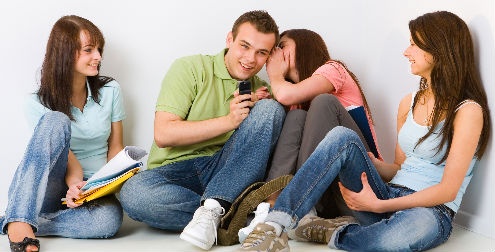 ¿Sirve la educación sexual? ¿Se debería enseñar en las escuelas?    La pregunta ya no es si se debe enseñar educación sexual, es mas bien, como se debe hacer.    Actualmente mas del 93% de todas las escuelas públicas ofrecen cursos sobre la sexualidad o el VIH. (1) Mas de 510 escuelas secundarias trabajan en coordinación con las clínicas de salud, y en mas de 300 escuelas se hacen disponibles los condones. La pregunta ahora es si estos programas son realmente eficaces, y si no lo son, como podremos mejorarlos? ¿ Porque necesitan los jóvenes educación sexual? Los jóvenes necesitan información correcta para ayudarles a protegerse a si mismos. Los Estados Unidos tienen más del doble de las tasas de embarazo que cualquier otro país industrializado del extremo Oeste, más de un millón de jóvenes quedan embarazadas cada año.   Los jóvenes tienen las mas altas tasas de enfermedades transmitidas sexualmente (ETS) que cualquier otro grupo de otras edades, uno de cada cuatro contraen alguna ETS antes de los 21. Las ETS, incluyendo al VIH, pueden dañar tanto la salud como la habilidad reproductiva de un(a) joven. Todavía no hay cura para el SIDA. La infección del VIH se está incrementando mas rápidamente entre la gente joven. Una de cada cuatro nuevas infecciones en los EEUU ocurre entre la gente joven menor de 22 años. En 1994, 417 casos nuevos de SIDA fueron diagnosticados entre jóvenes de 13 a 19 años, y 2,684 nuevos casos de SIDA entre los de 20 a 24 años de edad. Debido a que la infección pudo haber ocurrido hasta 10 años antes de ser diagnosticada como SIDA esto significa que la mayoría de estas personas se infectaron con el VIH ya sea en la adolescencia o en la pre-adolescencia.¿En qué ha fallado la educación sexual?    El conocimiento por si solo no es suficiente para poder cambiar la conducta. (6) Los programas que principalmente se basan en brindar información sobre preceptos morales y sexuales-como funciona el sistema sexual del cuerpo, que es lo que los jóvenes deben y no deben hacer- han fallado. Sin embargo, los programas cuyo enfoque principal es ayudar a los jóvenes a cambiar su conducta-usando la dramatización, los juegos, y los ejercicios que refuercen su habilidad al socializar- han mostrado señales de efectividad.    En los EEUU, la controversia sobre el mensaje que se le debe dar a los niños ha limitado los programas de educación sexual en las escuelas. Muy a menudo frases de valor moral como (mis hijos no deben tener relaciones sexuales fuera del matrimonio) se mezclan con frases contradictorias de hechos mal interpretados (de todas formas, la educación sexual no funciona). Acaso deberíamos hacer todo lo posible por suprimir la conducta sexual de los jóvenes o acaso deberíamos reconocer que muchos jóvenes son sexualmente activos para así prepararlos a enfrentar las consecuencias negativas?   Los argumentos dictados por la emoción pueden representar un obstáculo para lograr evaluar los efectos de la educación sexual. Otros países han logrado mucho mas que los EEUU al afrontar el problema del embarazo en la juventud.    La edad en que se tiene la primer relación sexual es similar tanto en los EEUU como en otros cinco países: Canadá, Inglaterra, Francia, los países bajos y Suecia, sin embargo en estos países las tasas de embarazo entre los jóvenes es, por lo menos, la mitad de las tasas de los EEUU.    La educación sexual en estos países se basa en los siguientes elementos: una política que favorece explícitamente a la educación sexual, una apertura hacia el sexo; mensajes consistentes a la sociedad; y el acceso a los anticonceptivos. Muy a menudo el curriculum de educación sexual empieza en la secundaria, una vez que muchos de los estudiantes han comenzado a experimentar la sexualidad. Los estudios han demostrado que cuando se empieza la educación sexual antes de que los jóvenes se vuelvan sexualmente activos ayuda los jóvenes a mantener la abstinencia y a que se protejan en caso de que se vuelvan sexualmente activos.    Entre más pronto se empiece con la educación sexual mejor, quizás sería bueno comenzar desde la primaria. ¿Cuales programas funcionan mejor?    Reduciendo el Riesgo o "Reducing the Risk", es un programa para estudiantes de secundaria en áreas rurales y urbanas de California para reducir las relaciones sexuales sin protección, ya sea ayudando a que los jóvenes eviten tener sexo o que se protejan al hacerlo. Los grados noveno y décimos participaron en actividades experimentales para ayudarles a formar ciertas habilidades y a ser auto-eficaces. Se obtuvo como resultado que una gran proporción de los estudiantes que practicaban la abstinencia antes del programa, lograron mantenerse abstemios y las relaciones sexuales sin protección se redujeron entre aquellos estudiantes que se volvieron sexualmente activos.    Atrasando la Actividad Sexual o "Postponing Sexual Involvement", un programa para Afro-Americanos del octavo grado en Atlanta, GA, utilizó a otros estudiantes o "peers" (del 11 y 12avo grados) para ayudar a los jóvenes a entender como la sociedad y sus mismos compañeros los empujan a tener sexo, tambien se les ayuda a crear y a aplicar la habilidad de resistirse a tener relaciones sexuales.   El programa les enseñó sobre la sexualidad humana, y anticonceptivos. Este programa redujo la cantidad de estudiantes que se habían mantenido abstemios antes del programa e iniciaban la actividad sexual durante el mismo y aumentó el uso de los anticonceptivos entre las mujeres que tenían experiencias sexuales. (12) Prevención del SIDA a Adolescentes de las Escuelas o "AIDS Prevention for Adolescents in School", un programa en Nueva York, NY, tambien aumentó el uso del condón después de dicho programa. Adolescentes Saludables de Oakland o "Healthy Oakland Teens" otro programa dirigido a estudiantes del séptimo grado en Oakland, CA.    Los educadores les enseñan educación básica sobre sexo y drogas, y los "peers" del noveno grado son los que están a cargo de la parte interactiva de los ejercicios que se pratican sobre valores individuales, la toma de decisiones, la comunicación y las habilidades sobre el uso del condón. Después de un año, los estudiantes que participaron en el programa estaban menos dispuestos a iniciar actividades sexuales tales como besos apasionados, manosearse los genitales, y las relaciones sexuales. 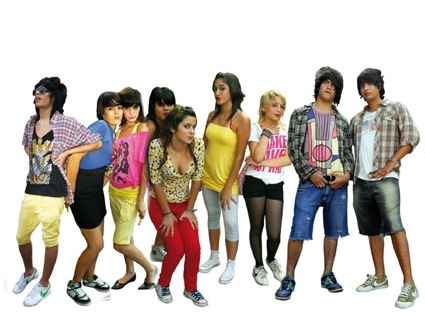 7  Educar en la diversidad     En la sociedad actual las aceleradas transformaciones científicas, tecnológicas y     sociales no han llevado a replantear la educación desde una óptica diferente a la de épocas anteriores, que determina cambios e innovaciones.    Estos cambios implican la conformación de nuevas formas de encarar los procesos de enseñanza y de aprendizaje en la búsqueda de elevar la calidad educativa, lo que se concreta en el análisis y revisión de diferentes e importantes aspectos tales como las renovaciones curriculares, la elaboración de proyectos específicos, la individualización, atención a las necesidades educativas especiales, el tratamiento de la diversidad.    La tarea fundamental de la educación es formar hombre y mujeres activos con capacidad crítica, autónomos y responsables para convivir en forma consciente en la sociedad, capaces de evolucionar y adaptarse a la compleja realidad del mundo contemporáneo, a un mundo en rápida mutación.   Esto implica el desafío de lograr un grado suficiente de diversificación para que la acción educativa no se constituya en un factor de exclusión social, sino en un factor de cohesión en la dinámica social de nuestra sociedad democrática. Para ello es necesario una enseñanza personalizada, donde se respeta la individualidad, una enseñanza que contempla la valorización del pluralismo cultural, que atienda las desigualdades, que contemple el derecho a la educación de todos cada uno de los niños y niñas uruguayos, sean cuales sean sus características y necesidades.    El respeto a las diferencias y el enriquecimiento mutuo con las mismas debe constituir un planteamiento educativo básico. De hecho ofrecer calidad educativa no es dar a todos lo mismo, sino dar a cada uno lo que necesite.     Con este propósito debe sustituirse la lógica de la homogeneidad por la lógica de la diversidad (A. Pérez Gómez - 1995).    El acceso del niño a la institución educativa está presidido por la diversidad de su desarrollo cognitivo afectivo y social, en virtud de su propia matriz de desarrollo y de la cantidad y calidad de sus experiencias e intercambios sociales previos. El grupo de alumnos constituye pues un conjunto de individualidades, en función de las condiciones y oportunidades que se las han ofrecido en sus contextos de desarrollo a lo largo de su historia personal.    No hay grupos homogéneos de aprendizaje, los alumnos son diferentes en sus capacidades, motivaciones e intereses. Estos tres elementos son interdependientes e interactúan en las situaciones de aprendizaje. Lo que implica un complejo reto didáctico que requiere flexibilidad, diversidad y pluralidad organizativa y metodológica. Ante ello debemos proporcionar una propuesta educativa acorde a la diversidad de los alumnos, entendida como la oportuna diversificación de los procesos a efectos de que todos ellos alcancen los objetivos considerados necesarios para su aprendizaje desarrollante.     Debemos aplicar un modelo didáctico flexible y plural que permita atender las diferencias de origen, de modo que el acceso a la cultura se adecúe a la exigencias , ritmos, motivaciones, intereses y capacidades iniciales de los educandos.     En el concepto de diversidad consideramos tanto lo que tiene su origen en las diferencias personales, la de grupos sociales, así como la que se genera en los grupos de imaginación, o en las deficiencias físicas o psicológicas hereditarias o adquiridas.    La diversidad no puede definirse unilateralmente, destacando la diferencia como propia de una sola condición (sexo, capacidad, ritmo de aprendizaje, lugar de procedencia, etc), sino como fruto de combinaciones peculiares y complejas de las condiciones internas y externas que confluyen en cada educando. Debemos distinguir la diferencia conceptual entre diversidad y desigualdad, reconocer que a través de procesos formalmente homogéneos se producen resultados heterogéneos y a la inversa, que para obtener resultados homogéneos es preciso en muchos casos aceptar y promover la diversidad a nivel de los procesos.    En síntesis la integración educativa y la equidad social suponen eliminar la desigualdad, pero no la diversidad (J.C. Tedesko 1993). Se trata de mejorar la equidad ofreciendo un servicio educativo de calidad a los sectores más carenciados (marginados, población en condiciones de pobreza, niño con necesidades espaciales, etc) de manera que les permita la adquisición de competencias socialmente significativas, fundamentadas en la aplicación del criterio de la satisfacción de las necesidades básicas de aprendizaje. Promoviendo así acciones para la reducción de las desigualdades de acuerdo al criterio de discriminación positiva a efectos de realmente consolidar los principios democráticos y de igualdad de derechos.     En la etapa de la Educación Inicial es más evidente que en otras la necesidad de atender la diversidad de los alumnos, debido a diferentes razones:       - Las grandes diferencias existentes entre niños de una misma edad, ya que los cambios son muy importantes en un año de vida en este período.      - La mayor evidencia de la influencia del marco familiar en estas edades lo que determina que niños procedentes de diferentes familias muestren capacidades y comportamientos muy variados.       - La heterogeneidad del acceso escolar conviviendo niños con escolaridad previa bien adaptados con otros que recién empiezan. -La mayor aceptación de niños con necesidades educativas especiales en este nivel.      - Una mayor predisposición en esta etapa para aceptar las diferencias entre los niños como algo maternal y a partir de la cual hay que trabajar. Esto ha promovido que tradicionalmente en las instituciones de Educación Inicial la práctica educativa se haya organizado, y se organice teniendo en cuenta elementos básicos de una pedagogía de la diversidad.       - Flexibilizando la organización de tiempos, espacios y agrupamientos.       - Priorizando el afecto como factor fundamental en el vínculo maestro-niño.       - Aplicando prácticas pedagógicas generadoras de la autonomía y la autoestima.       - Promoviendo el juego y el goce de aprender como real estrategia de aprendizaje.       - Propiciando actividades autoestructurantes e interactivas.       - Diversificando metodologías y situaciones de aprendizaje y creando situaciones que ayuden a avanzar en una doble perspectiva: individual y social.       - Respetando los diferentes ritmos y estilos cognitivos garantizando la integridad psicológica de los alumnos, impulsando al máximo su potencial de desarrollo.       - Teniendo expectativas positivas de los logros a alcanzar.       - Desarrollando una eficaz comunicación y relación con los padres, promoviendo su colaboración y compromiso en la educación de sus hijos, integrando así a la familia en la propuesta educativa.       - Propiciando diferentes ámbitos de intervención que requieren muchas veces la actuación conjunta del docente y el especialista en forma complementaria, así como ámbitos de trabajo asumidos básicamente por el especialista.       - Desarrollando una gestión responsable por los procesos y los resultados, resignificando la importancia de la evaluación permanente.    Emprendiendo en suma distintas acciones que tienden a demostrar que es posible lograr una aproximación a la excelencia en los aprendizajes para todos los niños dando posibilidad de aprender a conocer, aprender a ser, aprender a hacer y aprender a vivir juntos.     Acciones que permiten apuntar a la lógica de la diversidad, donde se busquen estrategias que implican un verdadero reto didáctico y exigen una pronta toma de decisiones.     En resumen desarrollando una actitud de investigación, análisis y reflexión de la tarea educativa para entender y atender a la diversidad. Colegas: Debemos de renovar nuestro entusiasmo para llevar adelante la acción, para alcanzar los objetivos que se le exigen a la educación en vísperas del nuevo siglo.    "Paliar en parte los efectos de la desigualdad y preparar a cada individuo par luchar y defenderse en las mejores condiciones en el escenario social es el reto educativo de la escuela contemporánea".                                                                                 A. Pérez Gómez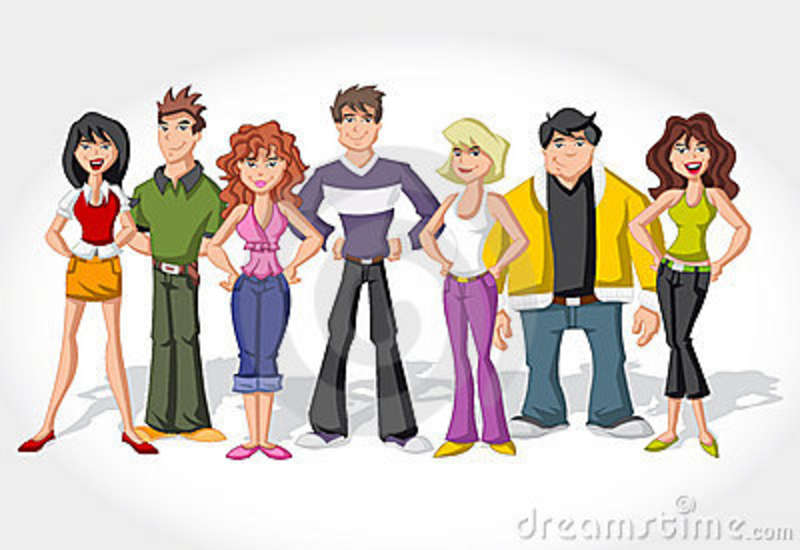 8    Educar desde los valores     Los valores se muestran a través de nuestro accionar en el aula que los que se copian siguen copiando, los buenos siguen siendo buenos, los que cumplen siguen cumpliendo…y sí, la lectura de la realidad nos dice esto, pero…   ¿Cuáles son las expectativas que ponemos en nuestros alumnos? ¿ Son positivas en aquellos que "sabemos" van a seguir siendo copiadores, malos, irresponsables? ¿Son sólo expectativas negativas que tenemos sobre ellos? ¿Cómo lo sabemos? ¿Por qué lo intuimos? ¿Será que los alumnos también "intuyen" o "saben" o "se dan cuenta" que nosotros, los docentes, nunca creeremos en ellos, por más que tengan cambios de actitud? y los otros, los buenos, los cumplidores... en los que hemos puestos nuestras mejores expectativas y por eso siempre cumplen en la medida que nosotros queremos que lo hagan?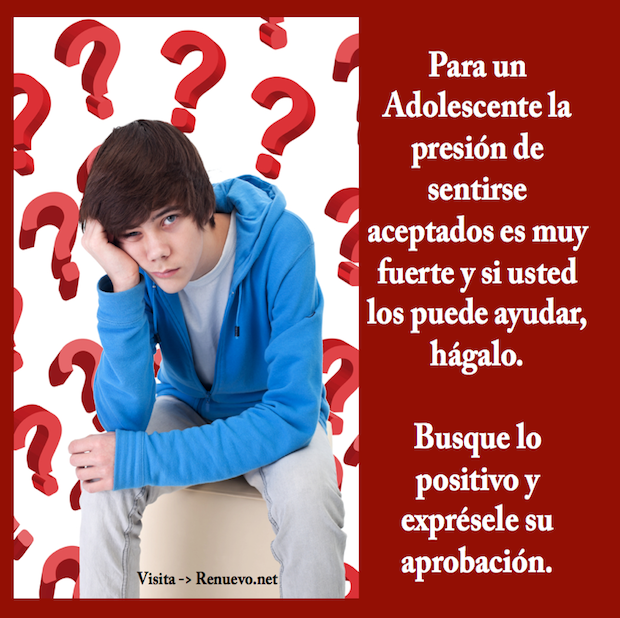 
   Estos son un poco de los cuestionamientos que a diario con mi comunidad educativa, nos hacemos y alguien "iluminado" nos trajo un material que de pronto nos iluminó el camino, nos hizo reflexionar sobre este tema y sobre todo nos llevó a pensar en que la mayoría de los fracasos escolares, se deben también y además, en que esas expectativas puestas en los alumnos con dificultad, fueron insuficientes, negativas, con faltas de confianza, de interés, etc.
   Se ha comprobado científicamente que los docentes solemos tener más de 147 actitudes negativas (entre poses, gestos, palabras) que llevan a bajar la autoestima de un alumno. Solemos decir, dice el estudio, más de 400 "no" por día... Incluso, fíjense, cuando vamos a acostarnos para descansar. Solemos hacer un repaso del día y seguramente muchos de nosotros, por lo menos yo lo hago, dice: "Uy! hoy no alcancé hacer esto, no fui allá, no hice la comida para mañana, no, no no, sin acordarnos de los muchos     SÍ que hice, pero no  presto atención. Por qué no decir: ¡Qué bueno!, hoy pude decirle si a mi amigo cuando... pude hacer esto o aquello, pude lograr lo otro, etc.
   Les voy a compartir una leyenda mística, la historia de "Pygmalión y Galatea", para que se den cuenta de lo que les estoy hablando y lo que a mí y a muchos, nos hizo reflexionar sobre nuestro accionar en el aula; pero primero nos hizo reflexionar sobre nosotros mismos, mirarnos para adentro y descubrir, de pronto, que tenemos nuestra autoestima baja y entonces qué podemos darle a nuestros alumnos? Nadie puede dar lo que no tiene.
   Bueno este "mito", me hizo pensar y mucho. Espero que les guste y tengo más material sobre este gran tema: autoestima, base para nuestras aulas, para nuestras familias, para revisar actitudes, para nuestro ser. Material que investigó una gran persona y amiga, religiosa de una congregación, abocada en todo lo que sea educación para mejorar la calidad y a la cual, le pediré permiso para continuar compartiéndoles, si así lo desean, este material.
Pygmalión y Galatea y en el aula
Cuenta Ovidio en su Metamorfosis que Pygmalión, rey de Chipre, esculpió una estatua de mujer tan hermosa que se enamoró perdidamente de ella. Luego invocó a sus dioses, y éstos convirtieron la estatua en una bellísima mujer de carne y hueso, a la que Pygmalión llamó "Galatea", se casó con ella y fueron muy felices.

A este conocido mito cultural, escritores y pensadores de todo tipo, en especial psicólogos y pedagogos contemporáneos, le atribuyen el sentido siguiente: las expectativas que una persona concibe sobre el comportamiento de otra pueden convertirse en una "profecía de cumplimiento inducido".
   * El "efecto Pygmalión" es un modelo de relaciones interpersonales, según el cual las expectativas, positivas o negativas, de una persona influyen realmente en otra persona con la que aquélla se relaciona.   Este modelo ha sido cuidadosamente estudiado y comprobado en el comportamiento de niños y jóvenes, tanto en el aula como en el hogar; y también en otros muchos grupos humanos.
* La clave del efecto es la autoestima, pues las expectativas positivas o negativas del "pygmalión" emisor se comunican al receptor, el cual, si las acepta, puede y suele experimentar un refuerzo positivo o negativo de su autoconcepto o autoestima, que, a su vez, constituye una poderosa fuerza en el desarrollo de la persona.

   * Ser "pygmalión" positivo no consiste en abrumar a la otra persona con fabulosas e ilusorias expectativas que pueden hacerle creer, equivocada y peligrosamente, que es el ombligo del mundo, ni tampoco en proponerle metas que no estén realmente en su alcance, creándole tensiones destructivas que pueden empujarle a la ruina. No consiste en imponer, sino en acompañar.
    Ser "pygmalión positivo" consiste en una actitud de cálido aprecio e interés por la otra persona, por su bien, por su felicidad, por su desarrollo... Una actitud que le hace permanecer alerta a cualquier signo de bondad, de capacidad, de talento, y que incluso le permite descubrir y adivinar los valores latentes en la otra persona.    Una actitud que inspira palabras, gestos y acciones que ayuden al otro a descubrir y utilizar sus propios recursos, a descubrirse a sí mismo y a seguir su camino. Y todo ello con paciencia y benevolencia, con rigor y disciplina, dando libertad, alentando y animando, confirmando y apoyando...y, cuando parezca oportuno y provechoso, corrigiendo y sancionando.
   Todo apunta a la conclusión de que las expectativas del docentes constituyen uno de los factores más poderosos en el rendimiento escolar de sus alumnos. Un profesor que espera buenos resultados de sus alumnos, el rendimiento de éstos se aproximará más a su capacidad real que si los espera malos. Las expectativas positivas y realistas del educador influyen positivamente en el alumno; las negativas lo hacen negativamente.     * Las experiencias positivas y realistas del "pygmalión positivo" no funcionan por arte de magia, sino que potencian lo que ya está latente en el alumno, creando en el aula un clima más conducente al crecimiento y aprovechamiento de éste, suministrándole más información, respondiendo con más asiduidad e interés a sus esfuerzos, ofreciéndoles más oportunidades para que le haga preguntas y le dé respuestas... El educador, con sus palabras y el modo y el momento de decirlas, con la expresión de su rostro, con sus gestos, con su contacto visual..., en suma, con su manera de considerar y de tratar al alumno, comunica a éste el concepto positivo que le merece su persona, despertando en él un mayor aprecio y confianza en sí mismo; una mayor autoestima, en suma, que le alienta y le motiva a rendir más y mejor.
    * La efectividad del "efecto Pygmalión" depende en gran medida de la autoestima del propio "Pygmalión". Podemos afirmar que el mejor "pygmalión positivo" de sí mismo es el mejor "pygmalión positivo" de sus alumnos.
  El educador que posee una alta autoestima suele ser el más efectivo a la hora de inspirar en sus alumnos una autoestima elevada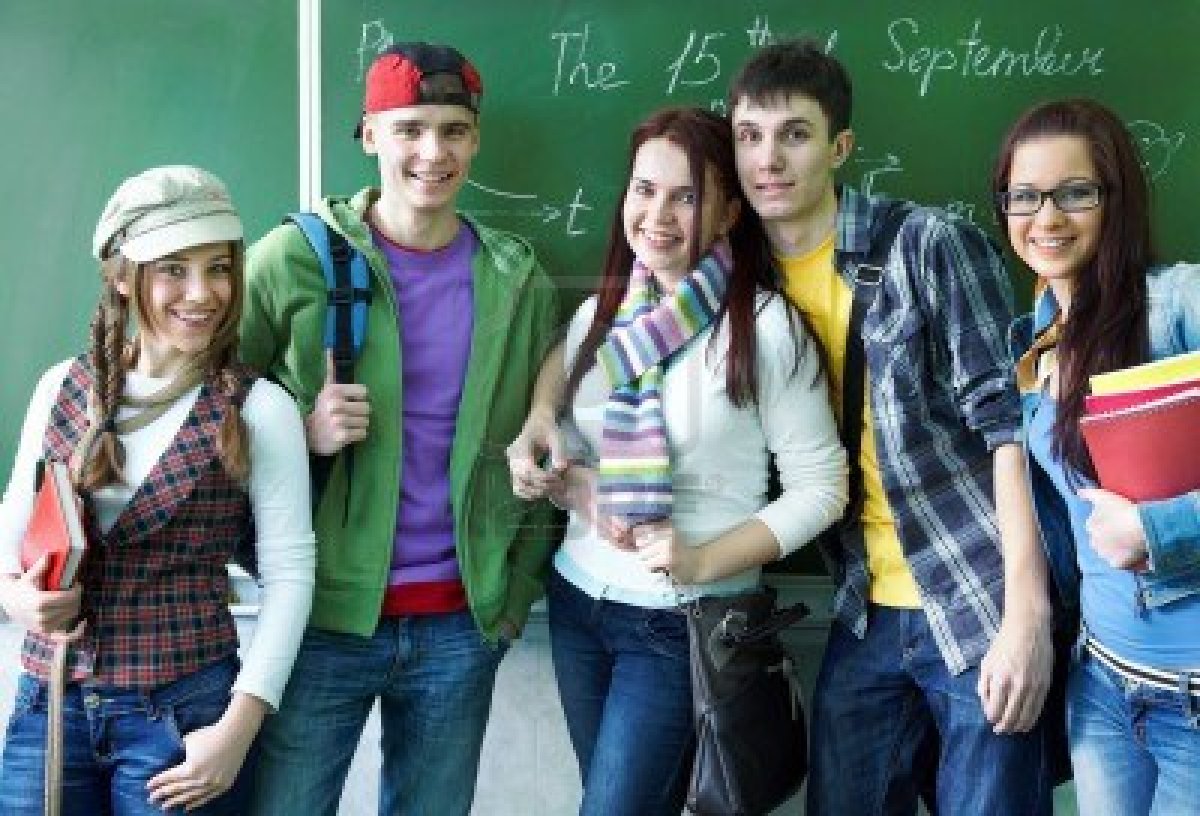 9 Exigencia contra la presión en la adolescencia   Cuando la exigencia académica en una institución educativa no encuentra óptimas vías de canalización, se transforma definitivamente en presión...” Algunas consideraciones para comenzar   · Ante la creciente competitividad del mercado educativo y frente a la necesidad   de brindar “excelencia” a través de una rica canalización de la exigenciaacadémica, las instituciones educativas deben replantearse sus objetivos, siendo éstos un verdadero desafío.     Entiendo, desde mi óptica, que los objetivos deben tender a la formación integral de la persona en sus dimensiones: biológica, psicológica, social, ética, vocacional y trascendental, capacitándola para enfrentar la realidad actual y desarrollar con plenitud y convicción el proyecto de vida construido desde los espacios diversos que la institución, en su ciclo educativo, debe brindar en los ámbitos académico, reflexivo, orientador y de ideales y valores.    Consecuentemente, si esos son los objetivos, el perfil del egresado de nuestra institución será el de una persona integral, con una identidad propia basada en un profundo compromiso con sus ideales y valores, con voluntad para crecer, valiéndose de sus propios recursos y de las herramientas recibidas necesarias para desarrollarse humanamente en plenitud y desplegar su proyecto de vida.· La exigencia académica debe ser una prioridad en una institución educativa y hasta podría considerarse una virtud, que, entre otros elementos conduce a la “excelencia”.· La exigencia de aprender todo cuanto el docente desea y enseña magistralmente en sus clases es fundamental para ir incorporando progresivamente una flexibilidad para incrementar la capacidad de aceptar un mayor nivel de exigencia.     La exigencia también otorga un perfil particular a una institución educativa y a sus alumnos, entrenándolos para mayores niveles de exigencia en el ámbito universitario y laboral futuro. · Pero, la exigencia no se agota en si misma, ya que si pasa por alto a la persona misma del alumno y su libertad, ignorando sus posibilidades, limitaciones y capacidades enmarcadas por un momento evolutivo crítico como la adolescencia, que encierra características y conductas particulares, deja de ser exigencia para transformarse definitivamente en presión.· La presión se manifiesta de formas múltiples entre los alumnos que dependen a su vez de variadas razones de diferente origen.  La presión, como resultado del sentirse cautivo, se observa en los alumnos que expresan su agotamiento en falta de atención y concentración, entre otras, sumados al desgano y a la debilidad propia de esta etapa crucial del ser humano, que hacen declinar el nivel de su rendimiento académico general.· La presión conduce al alumno, definitivamente, a una sobreadaptación a las supuestas exigencias del docente sin opción libre, es decir, a un riguroso cumplimiento del deber que le exigen, siendo esta una tarea displacentera, en lugar del disfrutar del deber como el placer de la superación, del degustar la libertad y el enriquecimiento intelectual creciente y constante. · Aprender, por lo tanto, es aburrido, displacentero y enseñar también, y se irá convirtiendo progresivamente en un objetivo irrealizable mientras no nos animemos a CAMBIAR. · El alumno, especialmente adolescente, necesita, hoy en día, motivaciones extras para abordar cualquier asignatura y exigir su aprendizaje.  Nuestros cuestionamientos actuales¿Son óptimas y útiles las motivaciones, es decir las vías de canalización de la exigencia hoy en día en una institución educativa? · ¿El docente y la institución educativa exigen al alumno de acuerdo a lo que éste puede devolverles como resultado de su exigencia?· ¿Poseen tanto el docente como la institución educativa la voluntad suficiente para desprenderse de su lugar del saber, salirse de él y de sí mismos e introducirse en el mundo de los alumnos para desde allí analizar sus necesidades y posibilidades, y de acuerdo con ellas definir su exigencia? · ¿Siente el docente una presión por parte de la institución? · En definitiva: ¿Quién exige? ¿Quién presiona?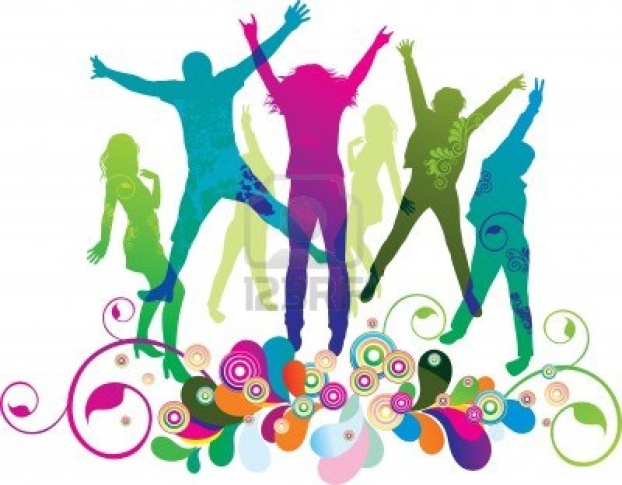 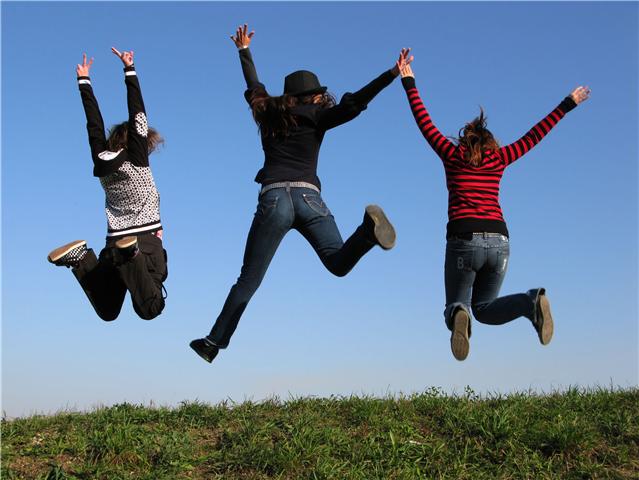 Algunas reflexiones · El docente, reflejo de una institución edcativa, en mi opinión, debe desprenderse de las antiguas estructuras, salirse de ellas y de sí mismo e introducirse en el mundo de los alumnos, empáticamente, para desde allí analizar sus necesidades y posibilidades, y de acuerdo con ellas definir el nivel de su exigencia. · El docente y la institución deben analizar su nivel de exigencia y lo que el alumno puede devolverles como resultado de ésta, ya que en ciertas ocasiones la producción del alumno puede resultar pobre frente a los objetivos institucionales, mientras que para el alumno implica un esfuerzo y una autoexigencia rica y profunda. · Enseñardebe ser una tarea permeable a los contenidos personales, a los valores, tanto del alumno como del docente, situados entre lo público y lo íntimo.· Enseñardebe tener caminos abiertos para que los significados personales se expresen, otorgándoles a las personas de los docentes y de los alumnos, sus historias y sus experiencias, un lugar pedagógico pertinente, ya que considero, son la verdadera fuente de enseñanza. · Entonces, la resonancia emotiva de los contenidos que se enseñan, la oferta del lado débil, el compartir relatos de historias de vida propias y el encuentro con otras de actores extraescolares, representan la verdadera senda para enseñar y exigirdesde los propios valores y desde la propia debilidad, sin presiónde ningún tipo, abriendo la posibilidad de gozar y hacer gozar con los contenidos y la dinámica en cada asignatura.Lic. Sebastián A. Vázquez Montoto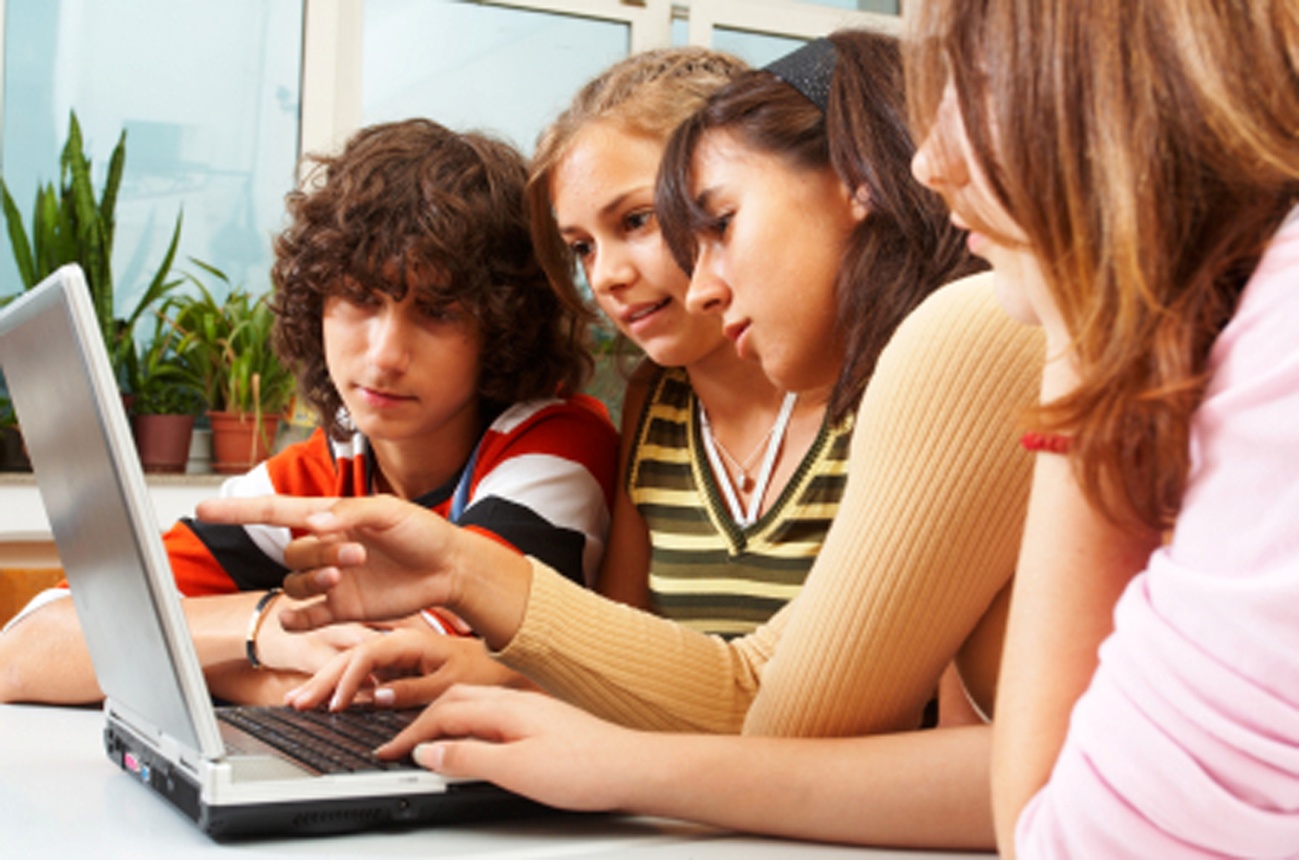 10  Para qué sirve internet en el aula   Hay muchas razones para pensar así: los costos con relación al rendimiento, el tiempo necesario para sentarse a "navegar" o, simplemente, porque no encontramos qué utilidad puede tener Internet en nuestras clases. A lo sumo, es un recurso más para que nuestros alumnos busquen información. Tal vez pensamos que no estamos haciendo nuestro trabajo con responsabilidad si hacemos que los alumnos vayan a la computadora en lugar de estar "prestando atención". Sin embargo, la contribución de Internet a las clases puede ser muy valiosa. Tan valiosa, que podemos estar perdiendo algo al no incorporarla. Veamos algunos ejemplos del por qué.    ¿Observaron cómo se interesan los chicos en los proyectos? ¿Cómo piden comentar algún evento reciente de gran impacto en la sociedad? ¿Cómo varía su capacidad de concentración cuando tienen algún problema personal?    Todos hemos visto alguna vez estas reacciones y, con mayor o menor éxito, hemos podido aprovecharlas para organizar mejores clases, de las que alumnos y docentes salimos más felices. Para estos casos, el uso de Internet se adapta fácilmente, permitiendo lograr buenos resultados con mucha frecuencia.    Les damos algunas ideas: ¿comienzan un proyecto? Luego de la introducción del mismo y la primera etapa de investigación, lleven a sus chicos a la sala de computación y acompáñenlos en la búsqueda. Su guía facilitará un trabajo más productivo que una visita a la biblioteca, donde suelen sentirse perdidos y que será mejor aprovechada después de haber estado "navegando" en su compañía. Lejos de ser una pérdida de tiempo, esto contribuirá a la profundidad del proyecto, al compromiso de los chicos con el contenido y a una mayor brevedad en el tiempo de la búsqueda de información.    ¿Ocurrió algún acontecimiento del que no pueden dejar de discutir? Internet contiene noticias muy recientes y completas, que se pueden utilizar para analizar el caso y relacionar los conceptos y procedimientos que deben ser aprendidos con este atrapante interés. ¿Alguien del curso tiene un problema que le impide concentrarse?    Trabajar con computadoras e Internet permite asignarle una tarea que podemos seguir de cerca, brindándole todo el apoyo y la contención necesaria, producto de una mejor distribución de nuestro tiempo. ¿Hay algo que parece imposible de mostrar "en acción" en el aula? En Internet seguramente encontrarán la animación que necesitan y que dará el remate adecuado a la explicación.    ¿Notaron algo especial? Usar Internet nos permite una presencia mayor, en un sentido más amplio, que la que tenemos en el aula. Hace posible que enfoquemos la atención hacia los alumnos, facilitándonos la confección de informes personalizados de sus progresos, mientras ellos, llenos de entusiasmo, aprenden cosas que no olvidarán rápidamente. Es una novedad que, en nuestras manos, puede convertirse en una poderosa herramienta para construir un aprendizaje que sea interesante, involucre a los alumnos y tenga sentido en sus vidas. 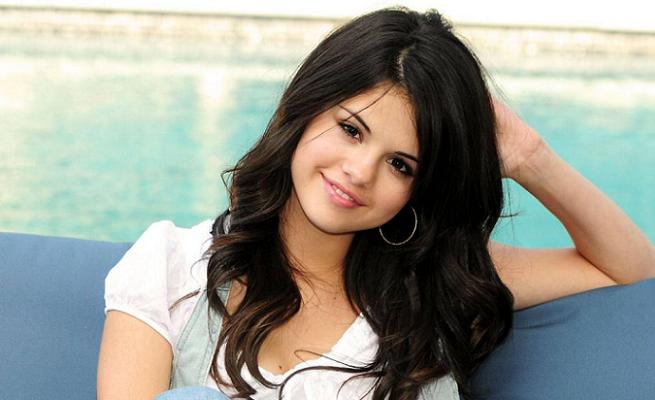 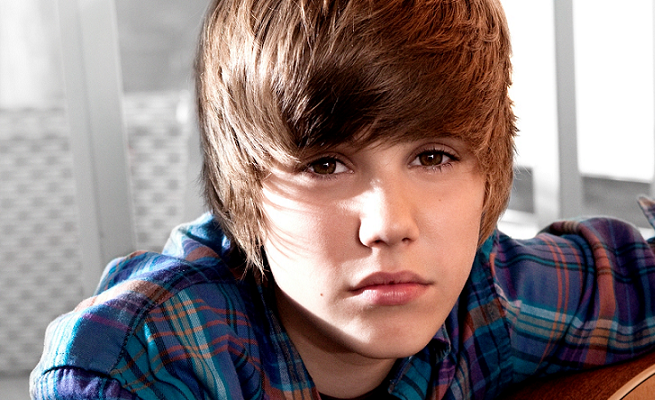 